Landskapsregeringens inbesparingsmålLandskapsregeringen har meddelat att man genom ”osthyvelsmetoden” avser spara 9,5 miljoner euro. Osthyveln är en enkel metod att ta till men svårare att få resultat igenom, bland annat eftersom lagstadgad verksamhet och olagstadgad dito har samma inbesparingskrav. Därtill vet vi att det behövs satsningar inom vissa områden vilket inte alltid överensstämmer med inbesparingskrav.Därför måste lagtinget fatta beslut att landskapsregeringen behöver återkomma med andra inbesparingsförslag, där vissa sektorer/verksamheter får bära större andel än andra, så att den totala inbesparingsnivån av bestående karaktär blir minst 9,5 miljoner även om osthyvelsmetoden inte fungerar.FÖRSLAGRubrik i den allmänna motiveringen: Landskapsregeringens inbesparingsmål och lånebehovSida: 8, näst sista stycketFöljande text läggs till: ”Landskapsregeringen vidtar åtgärder så att inbesparingsmålet om 9,5 miljoner under mandatperioden uppfylls även om systemet med generella strikta ramar med årliga inbesparingsmål inte leder till önskat resultat.”Mariehamn den 6 maj 2021Ingrid ZettermanKatrin Sjögren			Rainer Juslin			Simon PåvalsPernilla Söderlund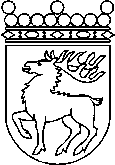 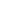 Ålands lagtingBUDGETMOTION nr  94/2020-2021BUDGETMOTION nr  94/2020-2021Lagtingsledamot DatumIngrid Zetterman m.fl. 2021-05-06Till Ålands lagtingTill Ålands lagtingTill Ålands lagtingTill Ålands lagtingTill Ålands lagting